Муниципальное общеобразовательное учреждение Борисоглебская средняя общеобразовательная школа № 2 ПЛАН ВНЕУРОЧНОЙ ДЕЯТЕЛЬНОСТИ 10-11-х классов (ФГОС) на 2023 — 2024 учебный год П. Борисоглебский, 2023 г. Пояснительная записка План внеурочной деятельности МОУ Борисоглебской СОШ № 2 составлен для 10-11 классов, реализующих ФГОС СОО. Основой для разработки учебного плана являются Закон «Об образовании в Российской Федерации» от 29.12.2012 №273 - ФЗ. При составлении плана учреждение руководствовалось: Федеральным государственным образовательным стандартом основного общего образования, утвержденного приказом Министерства просвещения Российской Федерации от 31.05.2021 № 287 (далее - обновленный ФГОС ООО); приказом Минобрнауки России от 17.05.2012 №413 «Об утверждении федерального государственного образовательного стандарта среднего общего образования»; порядком организации и осуществления образовательной деятельности по основным общеобразовательным программам - образовательным программам начального общего, основного общего и среднего общего образования, утвержденного приказом Министерства просвещения Российской Федерации от 22.03.2021 №115; письмом Минпросвещения России от 17.06.2022 № 03-871 «Об организации занятий «Разговоры о важном»; Постановлением главного государственного санитарного врача РФ от 28 сентября 2020 года № 28 «Об утверждении СП 2.4. 3648-20 «Санитарноэпидемиологические требования к организациям воспитания и обучения, отдыха и оздоровления детей и молодежи». Приказ Министерства просвещения РФ от 22.03.2021 года №115 «Об утверждении Порядка организации и осуществления образовательной деятельности по основным общеобразовательным программам - образовательным программам начального общего, основного общего и среднего общего образования». Санитарных правил СП 2.4.3648-20 «Санитарно-эпидемиологические требования к организациям воспитания и обучения, отдыха и оздоровления детей и молодежи», утверждённых постановлением Главного государственного санитарного врача Российской Федерации от 28.09.2020 №28; Санитарных правил и норм СанПин 1.2.3685-21 «Гигиенические нормативы и требования к обеспечению безопасности и (или) безвредности для человека факторов среды обитания», утверждённых постановлением Главного государственного санитарного врача Российской Федерации от 28.01.2021 №2; Письмо Минпросвещения России от 07 мая 2020 г. № ВБ 976/04 «О реализации курсов внеурочной деятельности, программ воспитания и социализации, дополнительных общеразвивающих программ с использованием дистанционных образовательных технологий» Письма Департамента государственной политики и управления в сфере общего образования Минпросещения России от 17.06.2022 № 03-871 «Об организации занятий «Разговоры о важном»; Письмо Минпросвещения России от 15.02.2022 № АЗ-11303 «О направлении методических рекомендаций» Внеурочная деятельность школьников - понятие, объединяющее все виды деятельности школьников (кроме учебной), в которой возможно и целесообразно решение задач их воспитания и социализации. Основным преимуществом внеурочной деятельности является предоставление учащимся возможности широкого спектра занятий, направленных на их развитие. Цели организации внеурочной деятельности-обеспечение соответствующей возрасту адаптации ребёнка в образовательном учреждении, создание благоприятных условий для развития ребёнка, учёт его возрастных и индивидуальных особенностей. Особенности плана внеурочной деятельности для 10-11 классов План внеурочной деятельности  внеурочной деятельности включает: план организации деятельности ученических сообществ (групп старшеклассников), в том числе ученических классов, разновозрастных объединений по интересам, клубов; юношеских общественных объединений, организаций (в том числе и в рамках «Российского движения школьников»); план реализации курсов внеурочной деятельности по выбору обучающихся (предметные кружки, факультативы, ученические научные общества, школьные олимпиады по предметам программы средней школы); план воспитательных мероприятий. Внеурочная деятельность в соответствии с требованиями федерального государственного образовательного стандарта основного общего образования организуется по основным направлениям развития личности (духовно-нравственное, социальное, общеинтеллектуальное, общекультурное, спортивно-оздоровительное). План внеурочной деятельности сформирован образовательным учреждением и направлен в первую очередь на достижение обучающимися планируемых результатов освоения основной образовательной программы основного общего образования. Содержание внеурочной деятельности сформировано с учётом пожеланий обучающихся и их родителей (законных представителей) и осуществляется посредством различных форм организации, отличных от урочной системы обучения, таких как экскурсии, кружки, секции, круглые столы, конференции, диспуты, школьные научные общества, олимпиады, конкурсы, соревнования, выполнение учебного проекта (группового/индивидуального), общественно полезные практики и т. д, сформировано с учетом преемственности программ внеурочной деятельности начального общего образования. Под внеурочной деятельностью следует понимать образовательную деятельность, направленную на достижение планируемых результатов освоения основной образовательной программы (личностных, метапредметных и предметных), осуществляемую в формах, отличных от урочной. Внеурочная деятельность является неотъемлемой и обязательной частью основной общеобразовательной программы.  План внеурочной деятельности является частью организационного раздела ООП СОО и представляет собой описание целостной системы функционирования образовательной организации в сфере внеурочной деятельности и включает: план организации деятельности ученических сообществ (групп старшеклассников), в том числе ученических классов, разновозрастных объединений по интересам, клубов; юношеских общественных объединений, организаций (в том числе и в рамках «Российского движения школьников»); план реализации курсов внеурочной деятельности по выбору обучающихся (предметные кружки, факультативы, ученические научные общества, школьные олимпиады по предметам программы среднего общего образования). Согласно ФГОС СОО через внеурочную деятельность организацией, осуществляющей образовательную деятельность, реализуется основная образовательная программа (цели, задачи, планируемые результаты, содержание и организация образовательной деятельности при получении среднего общего образования). В соответствии с планом внеурочной деятельности создаются условия для получения образования всеми обучающимися, в том числе одаренными детьми, детьми с ограниченными возможностями здоровья и инвалидами. 	Количество 	часов, 	выделяемых 	на 	внеурочную 	деятельность,  за два года обучения на уровне среднего общего образования составляет не более 700 часов. 	Величину 	недельной 	образовательной 	нагрузки, 	реализуемой  через внеурочную деятельность, определяют за пределами количества часов, отведенных на освоение обучающимися учебного плана. Для недопущения перегрузки обучающихся допускается перенос образовательной нагрузки, реализуемой через внеурочную деятельность, на периоды каникул. Внеурочная деятельность в каникулярное время может реализовываться в рамках тематических образовательных программ (лагерь с дневным пребыванием на базе общеобразовательной организации или на базе загородных детских центров, в туристских походах, экспедициях, поездках и другие). Реализация плана внеурочной деятельности предусматривает в течение года неравномерное распределение нагрузки. Так, при подготовке коллективных дел  (в рамках инициативы ученических сообществ) и воспитательных мероприятий  за 1–2 недели используется значительно больший объем времени, чем в иные периоды (между образовательными событиями). Общий объем внеурочной деятельности не должен превышать 10 часов  в неделю. Один час в неделю отводится на внеурочное занятие «Разговоры о важном».  Внеурочные занятия «Разговоры о важном» направлены на развитие ценностного отношения 	обучающихся 	к 	своей 	родине 	– 	России, 	населяющим  ее людям, ее уникальной истории, богатой природе и великой культуре. Внеурочные занятия «Разговоры о важном должны быть направлены на формирование соответствующей внутренней позиции личности обучающегося, необходимой ему для конструктивного и ответственного поведения в обществе.   Основной формат внеурочных занятий «Разговоры о важном» – разговор  и (или) беседа с обучающимися. Основные темы занятий связаны с важнейшими аспектами жизни человека в современной России: знанием родной истории  и пониманием сложностей современного мира, техническим прогрессом  и сохранением природы, ориентацией в мировой художественной культуре  и повседневной культуре поведения, доброжелательным отношением  к окружающим и ответственным отношением к собственным поступкам.  На курсы внеурочной деятельности по выбору обучающихся еженедельно расходуется до 4 часов, на организационное обеспечение учебной деятельности, на обеспечение благополучия обучающегося еженедельно до 1 часа. В зависимости от задач на каждом этапе реализации образовательной программы количество часов, отводимых на внеурочную деятельность, может изменяться. В 10 классе для обеспечения адаптации обучающихся  к изменившейся образовательной ситуации выделено больше часов, чем в 11 классе. Организация жизни ученических сообществ является важной составляющей внеурочной деятельности, направлена на формирование  у обучающихся российской гражданской идентичности и таких компетенций, как: компетенция конструктивного, успешного и ответственного поведения  в обществе с учетом правовых норм, установленных российским законодательством; социальная самоидентификация обучающихся посредством личностно значимой и общественно приемлемой деятельности, приобретение знаний  о социальных ролях человека; компетенция в сфере общественной самоорганизации, участия в общественно значимой совместной деятельности. Организация жизни ученических сообществ происходит: в рамках внеурочной деятельности в ученическом классе, общешкольной внеурочной деятельности, в сфере школьного ученического самоуправления, участия в детско-юношеских общественных объединениях, созданных  в образовательной организации и за ее пределами; через приобщение обучающихся к общественной деятельности и школьным традициям, участие обучающихся в деятельности производственных, творческих объединений, благотворительных организаций; через участие в экологическом просвещении сверстников, родителей, населения,  в благоустройстве школы, класса, сельского поселения, города, в ходе партнерства  с общественными организациями и объединениями. отношение обучающихся к закону, государству и к гражданскому обществу (включает подготовку личности к общественной жизни); отношение обучающихся к окружающему миру, к живой природе, художественной культуре (включает формирование у обучающихся научного мировоззрения); трудовые и социально-экономические отношения (включает подготовку личности к трудовой деятельности). По решению педагогического коллектива, родительской общественности, интересов и запросов обучающихся и родителей (законных представителей) несовершеннолетних обучающихся план внеурочной деятельности  в образовательной организации модифицируется в соответствии с пятью профилями: естественно-научным, гуманитарным, социально-экономическим, технологическим, универсальным. Инвариантный компонент плана внеурочной деятельности (вне зависимости от профиля) предполагает: организацию жизни ученических сообществ в форме клубных встреч (организованного тематического и свободного общения старшеклассников), участие обучающихся в делах классного ученического коллектива и в общих коллективных делах образовательной организации; проведение ежемесячного учебного собрания по проблемам организации учебного процесса, индивидуальных и групповых консультаций по вопросам организационного обеспечения обучения и обеспечения благополучия обучающихся в жизни образовательной организации. В весенние каникулы 10 класса организуются поездки в организации профессионального и высшего образования для уточнения индивидуальных планов обучающихся в сфере продолжения образования. После поездок в рамках часов, отведенных на организацию жизни ученических сообществ, проводятся коллективные обсуждения, 	в 	ходе 	которых 	педагогами 	обеспечиваются 	анализ  и рефлексия обучающимися собственных впечатлений о посещении образовательных организаций. Вариативный компонент прописывается по отдельным профилям. В рамках реализации естественно-научного профиля в осенние (зимние) каникулы 10-го класса организуются поездки и экскурсии в естественно-научные музеи, зоопарки, биопарки, аквариумы, заповедники, национальные парки и другие. В ходе познавательной деятельности на вышеперечисленных объектах реализуются индивидуальные, групповые и коллективные учебно-исследовательские проекты обучающихся. В летние (весенние) каникулы 10 класса на основе интеграции  с организациями дополнительного образования и сетевого взаимодействия  с научными и производственными организациями обеспечиваются профессиональные пробы обучающихся на производстве (приоритет отдается производствам естественнонаучного профиля), подготавливаются и проводятся исследовательские экспедиции (например, эколого-биологической направленности). Во втором полугодии 10 класса в рамках часов, отведенных на курсы внеурочной деятельности по выбору обучающихся и воспитательные мероприятия, организуется подготовка 	к 	профессиональным 	пробам 	обучающихся  на производстве и к участию в исследовательских экспедициях, предусматривается подготовка и защита индивидуальных или групповых проектов. В каникулярное время (осенние, зимние, весенние каникулы в 11 классе) предусматривается реализация задач активного отдыха, оздоровления обучающихся, поддержка инициатив старшеклассников, в том числе выезды на природу, туристские походы, поездки по территории России, организация «зрительского марафона» (коллективное посещение кинопоказов, театральных спектаклей, концертов, просмотр видеофильмов, посещение выставок, художественных музеев с обязательным коллективным обсуждением). В рамках реализации гуманитарного профиля в осенние (зимние) каникулы 10 класса организуются поездки и экскурсии в литературные, исторические музеи, усадьбы известных деятелей культуры; «зрительские марафоны» (коллективное посещение кинопоказов, театральных спектаклей, концертов, просмотр видеофильмов, посещение выставок, художественных музеев  с обязательным коллективным обсуждением). В ходе познавательной деятельности на вышеперечисленных объектах реализуются индивидуальные, групповые и коллективные учебно-исследовательские проекты обучающихся.  В течение первого полугодия 10 класса осуществляется подготовка к поездкам и экскурсиям в рамках часов, отведенных на воспитательные мероприятия, курсы внеурочной деятельности по выбору обучающихся. В летние (весенние) каникулы 10 класса на основе интеграции  с организациями дополнительного образования и сетевого взаимодействия  с научными и образовательными организациями обеспечиваются профессиональные пробы обучающихся в музеях, библиотеках, учреждениях образования и культуры; подготавливаются и проводятся исследовательские экспедиции (например, краеведческой направленности, фольклорные, археологические). Во втором полугодии 10 класса в рамках часов, отведенных на курсы внеурочной деятельности по выбору обучающихся и воспитательные мероприятия, организуется подготовка к профессиональным пробам обучающихся и к участию  в исследовательских экспедициях, предусматривается подготовка и защита индивидуальных или групповых проектов («проект профессиональных проб»  и «проект участия в исследовательской экспедиции»). В каникулярное время (осенние, весенние каникулы в 11-м классе) предусматривается реализация задач активного отдыха, оздоровления обучающихся, поддержка инициатив старшеклассников, в том числе выезды на природу, туристские походы, поездки  по территории России. В рамках реализации социально-экономического профиля в осенние (зимние) каникулы 10 класса организуются экскурсии на производства, в банки,  в экономические отделы государственных и негосударственных организаций.  В ходе познавательной деятельности на вышеперечисленных объектах реализуются индивидуальные, групповые и коллективные учебно-исследовательские проекты обучающихся. В течение первого полугодия 10 класса осуществляется подготовка  к экскурсиям в рамках часов, отведенных на воспитательные мероприятия, курсы внеурочной деятельности по выбору обучающихся. В летние (весенние) каникулы 10 класса на основе интеграции  с организациями дополнительного образования и сетевого взаимодействия  с научными и производственными организациями обеспечиваются профессиональные пробы обучающихся в социально-экономической сфере (приоритет отдается структурным подразделениям экономического профиля), организуются социальные практики (обеспечивающие 	пробу 	себя 	обучающимися  в сфере профессиональной коммуникации с широким кругом партнеров), реализуются групповые социальные и экономические проекты (например, предпринимательской направленности). Во втором полугодии 10 класса в рамках часов, отведенных на курсы внеурочной деятельности по выбору обучающихся и воспитательные мероприятия, организуется подготовка к профессиональным пробам обучающихся, предусматривается подготовка и защита групповых проектов («проект профессиональных проб», «предпринимательский проект», «социальный проект»). В каникулярное время (осенние, весенние каникулы в 11 классе) предусматривается реализация задач активного отдыха, оздоровления обучающихся, поддержка инициатив старшеклассников, в том числе выезды на природу, туристские походы, поездки по территории России, организация «зрительского марафона» (коллективное посещение кинопоказов, театральных спектаклей, концертов, просмотр видеофильмов, посещение выставок, художественных музеев с обязательным коллективным обсуждением). В рамках реализации технологического профиля в осенние (зимние) каникулы 10 класса организуются поездки и экскурсии на промышленные предприятия, в научноисследовательские организации, в технические музеи, технопарки. В ходе познавательной деятельности на вышеперечисленных объектах реализуются индивидуальные, групповые и коллективные учебно-исследовательские проекты обучающихся. В течение первого полугодия 10 класса осуществляется подготовка к поездкам и экскурсиям в рамках часов, отведенных  на 	воспитательные 	мероприятия, 	курсы 	внеурочной 	деятельности 	по 	выбору обучающихся. В летние (весенние) каникулы 10 класса на основе интеграции  с организациями дополнительного образования и сетевого взаимодействия  с научными и производственными организациями обеспечиваются профессиональные пробы обучающихся на производстве. Во втором полугодии 10 класса в рамках часов, отведенных на курсы внеурочной деятельности по выбору обучающихся и воспитательные мероприятия, организуется подготовка к профессиональным пробам обучающихся  на производстве, предусматривается подготовка и защита индивидуальных  или групповых проектов («проект профессиональных проб»). В каникулярное время (осенние, весенние каникулы в 11 классе) предусматривается реализация задач активного отдыха, оздоровления обучающихся, поддержка инициатив старшеклассников, в том числе выезды на природу, туристские походы, поездки по территории России и за рубеж, организация «зрительского марафона» (коллективное посещение кинопоказов, театральных спектаклей, концертов, просмотр видеофильмов, посещение выставок, художественных музеев с обязательным коллективным обсуждением), социальные практики, в том числе в качестве организаторов деятельности 	обучающихся  5–9 классов. В рамках реализации универсального профиля в первом полугодии  10 класса организуется подготовка обучающихся к разработке и педагогическому сопровождению разработки индивидуальных проектов внеурочной деятельности (инструктажи, индивидуальные и групповые консультации, защита проектов индивидуального плана), в ноябре проводится публичная защита обучающимися индивидуальных проектов внеурочной деятельности (ИПВД). По итогам публичной защиты при помощи педагогов организуются временные творческие группы обучающихся по совпадающим элементам ИПВД. В осенние (весенние) каникулы 10 класса временными творческими группами обучающихся организуются поездки и экскурсии в соответствии с общими элементами индивидуальных проектов внеурочной деятельности. В ходе познавательной деятельности реализуются индивидуальные, групповые  и коллективные учебно-исследовательские проекты обучающихся. В течение первого полугодия 10 класса осуществляется подготовка к поездкам и экскурсиям  в рамках часов, отведенных на воспитательные мероприятия, курсы внеурочной деятельности по выбору обучающихся. Временными творческими группами обучающихся при поддержке педагогов общеобразовательной организации в летние (весенние) каникулы 10 класса  на основе интеграции с организациями дополнительного образования и сетевого взаимодействия с научными и производственными организациями обеспечиваются профессиональные пробы обучающихся на производстве и в социальной сфере  (в зависимости от профиля), подготавливаются и проводятся исследовательские экспедиции и социальные практики. Во втором полугодии 10 класса в рамках часов, отведенных на курсы внеурочной деятельности по выбору обучающихся и воспитательные мероприятия, организуется подготовка к профессиональным пробам и/или социальным практикам обучающихся и к участию в исследовательских экспедициях, предусматривается подготовка и защита индивидуальных или групповых проектов («проект профессиональных проб», «проект участия в исследовательской экспедиции», «проект социальной практики»). В каникулярное время (осенние, весенние каникулы в 11 классе) предусматривается реализация задач активного отдыха, оздоровления обучающихся, поддержка инициатив старшеклассников, в том числе выезды на природу, туристские походы, поездки по территории России, организация «зрительского марафона» (коллективное посещение кинопоказов, театральных спектаклей, концертов, просмотр видеофильмов, посещение выставок, художественных музеев  с обязательным коллективным обсуждением). Модель организации внеурочной деятельности - оптимизационная  Спортивно-оздоровительное направление представлено секцией «Волейбол.»  При реализации федерального учебного плана технологического профиляколичество часов на физическую культуру составляет 1 час, второй и третий час реализуется  образовательной организацией за счёт часов внеурочной деятельности и (или) за счёт посещения обучающимися спортивных секций, школьных спортивных клубов, включая использование учебных модулей по видам спорта (п.27.14. ФОП СОО). Духовно-нравственное направление представлено циклом информационно просветительских занятий «Разговоры о важном» (10-11 классы)  «Разговоры о важном» - развитие ценностного отношения обучающихся к своей Родине - России, населяющим её людям, её уникальной истории, богатой природе и великой культуре. Основная задача - формирование соответствующей внутренней позиции личности школьника, необходимой ему для конструктивного и ответственного поведения в обществе. Основные темы занятий связаны с важнейшими аспектами жизни человека в современной России: знанием родной истории и пониманием сложностей современного мира, техническим прогрессом и сохранением природы, ориентацией в мировой художественной культуре и повседневной культуре поведения, доброжелательным отношением к окружающим и ответственным отношением к собственным поступкам. Социальное направление представлено социальной практикой «Россия - мои горизонты» (10-11 классы). Цель курса - оказание профориентационной поддержки в сознательном профессиональном выборе. Создавая профориентационно значимые проблемные ситуации, формирующие готовность школьника к выбору, курс актуализирует его профессиональное самоопределение, позитивный взгляд на труд в постиндустриальном мире, охватывающий не только профессиональную, но и внепрофессиональную составляющие такой деятельности.  Общеинтеллектуальное направление представлено  «Проектная деятельность по физике»  План внеурочной деятельности обеспечивает учет индивидуальных особенностей и потребностей обучающихся. Внеурочная деятельность организуется на добровольной основе согласно выбору участников образовательных отношений. Реализация учебного плана обеспечена необходимым количеством педагогических кадров, дидактическим материалом, литературой, мультимедийными учебными материалами План реализации курсов внеурочной деятельности по выбору обучающихся Основные функции данных занятий: удовлетворение индивидуальных образовательных потребностей и интересов 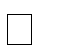 учащихся; подготовка выпускников школы к успешному освоению программ  профессионального образования по соответствующим специальностям и профилям обучения в ВПО и СПО; подготовка учащихся к успешному прохождению государственной итоговой аттестации в форме и по материалам ЕГЭ. 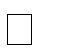    Занятия по интересам (внеучебные занятия) Основные функции данных занятий: помощь (содействие) учащимся в решении актуальных задач развития, социализации через предоставление им возможности участия в различных видах деятельности по интересам; помощь в решении проблем с выбором образовательного и профессионального развития;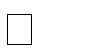 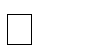   развитие психолого-педагогической компетентности (психологической культуры) учащихся. Организация жизни ученических сообществ является важной составляющей внеурочной деятельности, направлена на формирование у обучающихся российской гражданской идентичности и таких компетенций, как: компетенция конструктивного, успешного и ответственного поведения в обществе с учетом правовых норм, установленных российским законодательством; социальная самоидентификация обучающихся посредством личностно значимой и общественно приемлемой деятельности, приобретение знаний о социальных ролях человека; компетенция в сфере общественной самоорганизации, участия в общественно значимой совместной деятельности. Организация жизни ученических сообществ происходит: в рамках внеурочной деятельности в ученическом классе, общешкольной внеурочной деятельности, в сфере школьного ученического самоуправления, участия в детско-юношеских общественных объединениях, созданных в школе и за ее пределами; через приобщение обучающихся к общественной деятельности и школьным традициям, участие обучающихся в деятельности производственных, творческих объединений, благотворительных организаций; через участие в экологическом просвещении сверстников, родителей, населения, в благоустройстве школы, класса, сельского поселения, города, в ходе партнерства с общественными организациями и объединениями. Жизнь ученических сообществ Внеурочная деятельность по предметам школьной программы Воспитательные мероприятия Всего 10-й класс 1-е полугодие 10 30 10 50 Осенние каникулы 20 20 40 2-е полугодие 10 30 10 50 Летние каникулы 20 20 40 ИТОГО 60 60 60 180 11-й класс 1 полугодие 10 30 10 50 Осенние каникулы 20 10 30 2 полугодие 10 10 20 Весенние каникулы 10 10 20 ИТОГО 50 40 30 120 Всего 300 1011итого Направление развития личности Наименование рабочей программы Вид деятельности Форма проведения Духовно - нравственное «Разговор о важном» «Время классных»информационно просветительская Классный час 11 1 14Обще интеллектуальное «Проектная деятельность»«Физика плюс»Познавательная,исследовательская кружок 1 1 2 Социальное Профориентационн ая 	программа  «Россия 	– 	мои горизонты» социальная Кружок Экскурсии, профпробы, фестивали, конкурсы 1 1 2 Общекультурное Моя Россия — моя страна! (экскурсионные мероприятия) Познавательная Воспитательные мероприятия экскурсии 2 2 4Спортивно оздоровительное Спортивные игры (баскетбол) волейбол2 2 4 итого 8 8 16 